№УстройствоУстройствоУстройствоУстройствоФото1МониторМониторМониторМонитор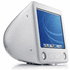 Задание ЭрудитУСТРОЙСТВА КОМПЬЮТЕРА(Команда 1)Задание ЭрудитУСТРОЙСТВА КОМПЬЮТЕРА(Команда 1)Задание ЭрудитУСТРОЙСТВА КОМПЬЮТЕРА(Команда 1)Задание ЭрудитУСТРОЙСТВА КОМПЬЮТЕРА(Команда 1)Задание ЭрудитУСТРОЙСТВА КОМПЬЮТЕРА(Команда 1)Задание ЭрудитУСТРОЙСТВА КОМПЬЮТЕРА(Команда 1)Задание ЭрудитУСТРОЙСТВА КОМПЬЮТЕРА(Команда 1)111322143315441655176618771988209921101022111123121224Задание Эрудит УСТРОЙСТВА КОМПЬЮТЕРА(Команда 2)Задание Эрудит УСТРОЙСТВА КОМПЬЮТЕРА(Команда 2)Задание Эрудит УСТРОЙСТВА КОМПЬЮТЕРА(Команда 2)Задание Эрудит УСТРОЙСТВА КОМПЬЮТЕРА(Команда 2)Задание Эрудит УСТРОЙСТВА КОМПЬЮТЕРА(Команда 2)Задание Эрудит УСТРОЙСТВА КОМПЬЮТЕРА(Команда 2)Задание Эрудит УСТРОЙСТВА КОМПЬЮТЕРА(Команда 2)111322143315441655176618771988209921101022111123121224